Стоимость туров в опции «Туры и Цены»К сердцу империи ТамерланаЗаезды каждую среду и пятницу до 25.10.2024тур на 6 дней, убытие из ТашкентаМаршрут тура: Ташкент - Самарканд - Бухара – ТашкентПроживание:Ташкент "Huvaydo" 3* / "Sato" 3* или подобнаяСамарканд "Arba" 3* / "Jahon Palace" 3* или подобнаяБухара "Kabir Hotel" 3* / "Kavsar Hotel" 3* или подобная1-й день. Прибытие в Ташкент.Встреча в аэропорту, размещение в гостинице с 14:00. Свободное время без транспортного и экскурсионного обслуживания. Ночь в гостинице.2-й день. Ташкент (экскурсия). Ташкент – Самарканд (330 км, 5 ч.).Площадь Хаст-Имам, где хранится подлинник рукописи Корана Усмана и волос Пророка Мухаммеда; медресе Барак-хана, мавзолей Кафал-аль-Шаши Мазар; медресе Кукельдаш, базар Чорсу. Обед в центре плова «Беш Козон». Переезд в Самарканд. Ночь в гостинице.Питание: Завтрак, обед.3-й день. Самарканд (экскурсия).Площадь Регистан, окруженная тремя медресе – Шер-Дор, Тилля-Кари, Улугбека; мавзолей Гур-Эмир – усыпальница Тамерлана; соборная мечеть Биби-Ханум; базар Сиаб; ансамбль из 11 средневековых мавзолеев – Шахи-Зинда, музей обсерватории Улугбека. Ночь в гостинице.Питание: Завтрак.4-й день. Самарканд – Гиждуван – Бухара (280 км; 4,5 ч.). Бухара (экскурсия).Переезд в Гиждуван. Посещение семьи Нарзуллаевых – потомственных мастеров-керамистов. Обед в доме керамистов – дегустация шашлыков. Переезд в Бухару. Минарет Калян, крепость Арк, действующие средневековые бани и торговые купола. Ансамбль Ляби-Хауз – самая известная площадь Бухары с искусственным прудом, вокруг которого расположены медресе Кукельдаш, медресе Надира Диванбеги, ханака, знаменитый памятник Ходже Насреддину. Посещение торгового квартала крытых базаров XVI века. Ночь в гостинице. Питание: Завтрак, обед.5-й день. Бухара (экскурсия).Мавзолей Саманидов – династическая усыпальница; комплекс Боло-Хауз - памятник Регистана Бухары, состоит из водоема, минарета и мечети; старинная крепость Арк; древнейшее здание парадной площади, комплекс Пой-Калян; медресе Абдулазиз-хана, медресе Улугбека. Летняя резиденция последнего бухарского эмира – дворец Ситораи Мохи Хоса; мемориальный комплекс знаменитого философа и суфия Востока Бахаутдина Накшбанди. Переезд в Ташкент на поезде. Питание: Завтрак.6-й день Ташкент (убытие). Завтрак. Групповой переезд в аэропорт Ташкента.Завершение программы тура.Место встречи  Для групповых туров в Узбекистан, если туристы бронируют доп. ночи самостоятельно, то трансферы аэропорт – гостиница – аэропорт они могут быть оказаны ТОЛЬКО за доп. платуВ аэропорту вас встретит представитель с табличкой, на которой будет написано название тура. С гидом туристы встречаются в первый день экскурсионной программы, перед началом экскурсии. Трансфер осуществляется по прилету и вылету, а/п - отель - а/п по программе тура (круглосуточно), согласно присланным полетным данным.ТранспортГруппа 1-2 чел. "Chevrolet Lacetti"Группа 3-6 чел. "Hyundai Grand Starex"Группа 7-9 чел. "Toyota Hiace" / "King Long"Группа 10-15 чел. "Eurise"Группа 16-30 чел. "Golden Dragon"В стоимость входитВстреча/проводы в аэропорту в любое время, групповой трансфер аэропорт – гостиница – аэропорт для каждого рейса.Размещение в гостиницах в двухместных номерах с завтраком.Групповые экскурсии с гидом согласно программе тура.Комфортабельный транспорт с кондиционером на протяжении всего тура.ЖД билеты эконом класса на поезд по направлению Бухара – Ташкент.Обед в Среднеазиатском центре плова «Беш Козон», обед в доме керамистов в Гиждуване.Минеральная вода на каждый день тура.Памятные сувениры.Возможные доплатыСтоимость международных перелетов.Входные билеты на памятники и в музеи.Стоимость питания (обеды и ужины).Медицинские издержки и страховка.Дополнительные услуги:Возможная дополнительная ночь в гостинице по прибытию или убытию:Внутренний авиаперелет Бухара – Ташкент Доплата за индивидуальный трансфер аэропорт – гостиница – аэропортВажно:Для граждан России, выезжающих за пределы РФ, обязательно оформление международной медицинской страховки.Тур гарантированный, состоится по объявленным ценам при наборе любого количества туристов в группе (не менее двух человек).Дети принимаются c 10-ти летКомпания оставляет за собой право на изменение порядка проведения экскурсий.Входные платы установлены в национальной валюте – узбекских сумах, поэтому эквивалент в долларах зависит от текущего курса ЦБ РУз. В среднем на 5-дневный тур расходы на входные билеты будут в пределах 30 USD на человека, а на 8-дневный - в пределах 40 USD на человека.Расходы на питание в городах зависят от уровня заведения и аппетитов едока. В среднем в городах пообедать/поужинать без спиртного можно за 7-12 USD на человека, в Ташкенте дороже - 10-15 USD на человека.Обменять валюту можно в обменных пунктах, расположенных в банках, аэропортах, на ж/д вокзалах (работают с 09:00 до 17:00 по будням и с 09:00 до 16:00 по выходным), крупных отелях (круглосуточно).В Ташкенте, Самарканде и других крупных городах имеются круглосуточные банкоматы, где можно обменять наличную валюту (доллары США и евро).  Самая распространенная валюта для обмена – доллары и евро. Российские рубли принимаются к обмену не во всех банках.Рекомендуем ввозить только новые и немятые купюры без заломов, надписей и каких-либо других отметок, и повреждений, иначе их будет крайне сложно обменять.При отсутствии таможенной декларации менять необходимо только ту сумму, которую предполагается потратить. Обменять неистраченную местную валюту без таможенной декларации невозможно.Обмен валюты у частных лиц карается законом.Документы в поездкуТуристический ваучер-путевка туроператора, заграничный паспорт (въезд в Узбекистан осуществляется только по загранпаспорту, для граждан России виза не требуется).Пересечение границы по временным удостоверениям личности невозможно. Пересечение границы по разорванному паспорту невозможно. Международная медицинская страховка на каждого участника тура.Стоимость на человека за заезд, в долларах СШАСтоимость указана на основное место за человека за ночь/ за заезд, носит информационный характер (не учитывает стоимость дополнительных мест, размещение детей, стоимость страховок, пр.) и не является публичной офертой. Итоговая стоимость указывается при бронировании.Hotel (Ташкент/Самарканд/Бухара/Ташкент) ***. Завтрак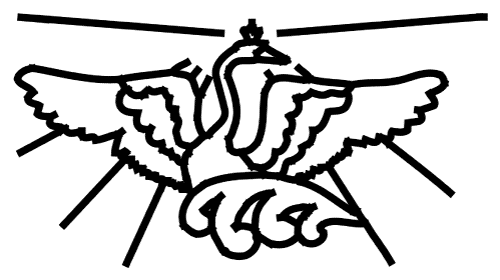 Туристическая компания «Белый Лебедь»тел. +7(495) 505-13-45, +7(495) 978-68-53info@beliylebed.ru   www.beliylebed.ruЗаезды по средам и пятницамДлительность1-мест.2-мест.3-мест.С 02.02.2024 - 25.10.20245 ночей735560590